MODULO DA COMPILARE E RESTITUIRE AL COMUNE DI ACQUALAGNA ENTRO IL TERMINE PERENTORIO DEL 15 OTTOBRE 2021 (email a: d.mariano@comune.acqualagna.ps.it o consegna diretta o tramite spedizione postale all’Ufficio Tributi del Comune)DICHIARAZIONE SOSTITUTIVA ATTO DI NOTORIETA’(art.47 DPR n.445 del 28-12-2000)Il sottoscritto _______________________________,nato a ___________________ il _____________ titolare della ditta __________________________ con sede in via/località __________________________ n. _____ Città ___________________ P.IVA n._______________________ , email ___________________ , Pec _____________________consapevole delle sanzioni penali in caso di dichiarazione non veritiere e falsità negli atti dichiarate nell’articolo 76 DPR n.445 del 2-12-200DICHIARAChe la ditta sopra citata ha subito una riduzione del fatturato 2020 rispetto al 2019 pari o superiore al 30%. CHIEDE La riduzione della Tari dovuta per l’anno 2021 nella misura e con le modalità stabilite dalla deliberazione del Consiglio Comunale n. 33 del 28/07/2021 del Comune di Acqualagna ALLEGA: copia del modello rilasciato dall’Agenzia delle Entrate “Istanza di accoglimento a seguito della richiesta del contributo Decreto Sostegni (art.1 del decreto-legge 22 marzo 2021, n. 41);copia fotostatica non autenticata di un documento di identità del sottoscrittore,Acqualagna, _____________Il Dichiarante________________________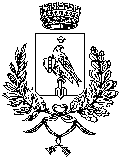 Comune  di  ACQUALAGNAProvincia di Pesaro e UrbinoPiazza Mattei, 9 – 61041 ACQUALAGNA (pu) – Tel. +39 0721 79671- Fax +39 0721 799044 – www.comune.acqualagna.ps.it